 WRP PLAY PROGRAM TESTIMONIAL/ FEEDBACK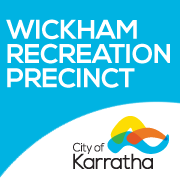 Name (optional):_____________________________________________Date:______________No# of children enrolled:_________________ Ages of children enrolled:________________How would you rate your Play Program Experience?(Scale 1=Poor  5=Average  10=Awesome)Availability of Bookings (scale 1-10)_____Please describe: __________________________________________________________________________________________________________________________________________________________Understanding the Enrollment and booking procedure/ Staff assistance (scale 1-10)_____Please describe: __________________________________________________________________________________________________________________________________________________________Your Child’s/children’s enjoyment of program (scale1-10)_____Please describe: __________________________________________________________________________________________________________________________________________________________Perceived Play Program staff engagement with the children? (scale 1-10) _____Please describe: __________________________________________________________________________________________________________________________________________________________Are Play Program facilities/ activities appropriate for your children? (scale 1-10) ______Please describe: __________________________________________________________________________________________________________________________________________________________Safety/ Wellness of your children whilst at the program (scale 1-10)_____Please describe:__________________________________________________________________________________________________________________________________________________________Other Comments: ______________________________________________________________________________________________________________________________________________________________________________________________________Thank you ALL feedback makes us BETTER and helps improve our service to YOU!!